INFOBLATT: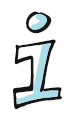 Wetter und KlimaWürdest du erzählen, dass das Klima in deinem letzten Urlaub richtig toll und sonnig war? Wahrscheinlich eher nicht, denn Wetter und Klima sind zwei unterschiedliche Dinge. Trotzdem werden die Begriffe im Alltag häufig bedeutungsgleich verwendet. Zusätzlich gibt es auch noch die Witterung.WetterRegen, Sturm, Sonne, Nebel und Schnee sind Wetterereignisse. Wetter ist kurzfristig und örtlich stark gebunden. Das bedeutet, dass sich das Wetter von Tag zu Tag und von Ort zu Ort ändern kann. Während es in Berlin regnet, scheint auf Rügen die Sonne und einen Tag später ist es genau andersherum. In Deutschland prägen die Jahreszeiten das Wetter sehr stark. So ist es im Sommer warm und es gibt Hitzegewitter. Im kalten Winter fällt Schnee.KlimaDas Klima ist kein Ereignis. Das Klima ist eine langfristige, durchschnittliche Zusammenfassung von Wettererscheinungen einer großen Region. Um das Klima einer Region zu bestimmen, werten Wissenschaftlerinnen und Wissenschaftler Wetteraufzeichnungen von mindestens 30 Jahren aus. Dabei werden Daten über viele verschiedene Klimaelemente, wie zum Beispiel Luftdruck und -dichte, Windrichtung und -geschwindigkeit, Niederschlagsmenge und Temperatur berücksichtigt. Die Stärke der Sonneneinstrahlung spielt für die Klimaelemente und dadurch auch für das Klima eine große Rolle. Ein kühler Sommer oder ein schneefreier Winter verändern noch nicht das Klima.Witterung Witterung beschreibt das durchschnittliche Wetter eines Gebiets über mehrere Tage oder auch mal Wochen hinweg. Wenn es im November mehrere Nächte hintereinander friert, entspricht das einer Witterung. Auch ein langanhaltendes Hochdruckgebiet, das uns im Sommer viele sonnige, warme und trockene Tage hintereinander sichert, ist ein Beispiel für eine Witterung.…………………………………………………………………………………………………………………………………………………………….Arbeitsaufträge 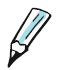 Erkläre in eigenen Worten den Unterschied zwischen Wetter und Klima.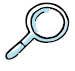 Recherchiere den Niederschlag in Berlin und vergleiche ihn mit anderen Bundesländern. Wie viel Niederschlag fällt im Durchschnitt?